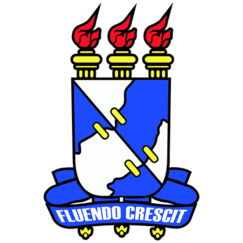 SERVIÇO PÚBLICO FEDERAL MINISTÉRIO DA EDUCAÇÃOUNIVERSIDADE FEDERAL DE SERGIPEPRÓ-REITORIA DE PÓS-GRADUAÇÃO E PESQUISAPROGRAMA DE PÓS-GRADUAÇÃO EM CIÊNCIA E TECNOLOGIA DE ALIMENTOSEDITAL (PROCTA) /POSGRAP/UFS N° 01/2016RESULTADO DAS INSCRIÇÕES PARA A COMUNIDADE E INSTITUCIONAL Os resultados da avaliação das inscrições para a comunidade e institucional encontram-se no site do PROCTA e podem ser visualizados através do CPF do candidato. Abaixo encontram-se as informações sobre as inscrições indeferidas. As inscrições que não  se encontram listadas abaixo foram deferidas .INFORMAÇÕES SOBRE AS INSCRIÇÕES INDEFERIDASItemNúmeroInformações153063Não apresentou Histórico Escolar.252687A formação ao nível de Graduação não atende ao especificado no Edital353103Não comprovou pagamento da GRU.453113Não apresentou Diploma  comprovando graduação 553158A formação ao nível de Graduação não atende ao especificado no Edital653168Não apresentou Diploma, Histórico e Currículo Vitae Completo753166Não comprovou pagamento da GRU.853146Não apresentou Currículo Vitae952768Não apresentou Currículo Vitae1053132Não comprovou pagamento da GRU.1152929A formação ao nível de Graduação não atende ao especificado no Edital